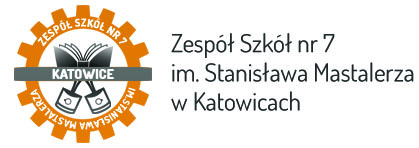 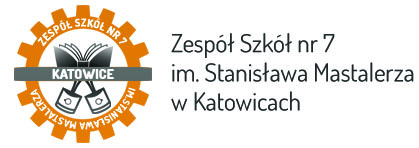 ZA ; p. M. Kruczyńska                                                                     ZA; p. M. Kruczyńska                    DATA: 15.06.2015r.                                           	                        DATA: 16.06.2015r.                                       ZA ; p. M. Kruczyńska                                                                         ZA; p. DATA:  18.06.2015r.                                                                         DATA: :    LekcjaKlasaZastępuje / przedmiotPodpisLekcjaKlasaZastępuje / przedmiotPodpis00III TPrzychodzi na godz 8001.1.II TPrzychodzi na godz 8452.2.III TG. Szynol – his i społ  za l.-83.3.4.4.5.5.6.6.7.7.8.III TZwolniona8.9.9.LekcjaKlasaZastępuje / przedmiotPodpisLekcjaKlasaZastępuje / przedmiotPodpis001.III ZPrzychodzi na godz  9351.2.III ZPrzychodzi na godz 9352.3.3.4.4.5.5.6.6.7.7.8.8.9.9.